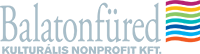 EFOP 3.3.2 – 16 
„Kulturális intézmények a köznevelés eredményességéért”felhíváshoz kapcsolódóBalatonfüred város kultúrájának kiegészítése a tanultakon túlcímű támogatási kérelem keretében összeállítottSZAKMAI TERVBalatonfüred, 2016. novemberA pályázó intézmény rövid bemutatásaA Balatonfüred Kulturális Közgyűjtemény Fenntartó Nonprofit Korlátolt Felelősségű Társaság Balatonfüred város meghatározó kulturális intézménye, amely 9 telephelyen 7 intézményi tagegységben zajló szakmai munkával szolgálja a város lakosságát és a városba érkező látogatókat.A pályázati célok elérése céljából, Balatonfüred Város Önkormányzatának 100%-os tulajdonában lévő Balatonfüred Kulturális Nonprofit Kft. (Balatonfüred Honvéd u 2-4) nyújt be pályázatot. A Nonprofit Kft. létrehozásáról 2009-ben döntött Balatonfüred Város Önkormányzata a várost érintő kulturális tevékenységek, kulturális örökségek megóvása érdekében.A Vaszary Galériában és a Folyosó Galériában nemzetközi jelentőségű kiállításokkal, a Jókai Mór Emlékház, a Városi Helytörténeti Gyűjtemény, és a Vitorlázeum az állandó- és időszakos kiállításaival, az Arácsi Népházzal, valamint a Kisfaludy Galériával és annak szabadtéri színpadával áll a vendégeink rendelkezésére.A Kft keretein belül nyolc művészeti csoport működik – fúvószenekar, vegyeskar, citera zenekar, hímző műhely, dalkör, senior néptáncegyüttes, képzőművész csoport, tánccsoport.A Kft közművelődési tevékenysége során kiállítások, művészeti események, közösségi rendezvények és ünnepek szervezését, és lebonyolítását végzi. Legnagyobb rendezvényeink a Tavaszi Fesztivál, a Művészeti Fesztivál (színházi), a Könyv Bor Jazz Fesztivál, a Kisfaludy Színházi Fesztivál, a Borhetek kulturális programjai, a Füredi Szüret, a Magyar Nyelv Napja, az adventi időszak programjai, és társszervezői vagyunk a város kiemelt rendezvényének, az Anna-bálnak is.A Kft egyik szervezeti egysége a Kisfaludy Színház, amely évente 60 színházi előadást valósít meg a városban. 2015 évben intézményünk mindösszesen 256 kiállítást, műsort, rendezvényt bonyolított le, amelyben 5 fesztivál is helyet kapott.A támogatást igénylő intézmény/szervezet helyi beágyazottsága, kapcsolatrendszere a megvalósítással összefüggésbenA Balatonfüred Kulturális Nonprofit Kft. a Balatonfüredi térség kiemelkedő szereplője, amely társadalmi struktúrák egyik fő intézménye, mely számos szállal kötődik környezetének más intézményeihez, szervezeteihez. A kapcsolódásokat vizsgálva azt látjuk, hogy azok megléte és az együttműködések szorossága a közoktatási – köznevelési a szakmai szervezeteken keresztül a civil világ felé színesedik. A környéken élőknek magukévá kell tenni a tervezett programokat, alternatívaként kell, hogy megjelenjen mindennapi életükben. Balatonfüred Kulturális Nonprofit Kft egyik legfontosabb feladata, hogy segítse a közösségi életet és helyben nyújtson szórakozási lehetőséget az ott élőknek, olyan színvonalon, hogy a város, az ország más részeiből is odavonzza az embereket. A település közösségi életének, külső és belső társadalmi kapcsolatrendszerének meghatározó eleme a sokszínű civil tevékenység, és a művészeti élet. Az élénk közösségi élet, erősen táplálkozik Balatonfüred történelmi hagyományaiból (Anna bál, művészetek), kifejlett borkultúrájából, a Balaton nyújtotta vízisport-lehetőségekből (vitorlázás, nyílt vízi úszás). A városban működő egyházközösségek is fontos szereplői a település társadalmi életének. A nagyszámú esemény nagyban hozzájárul a közösség megtartó erejéhez, az elvándorlás csökkenéséhez, és az identitástudat megőrzéséhez.A közszolgáltatások terén a városnak erőssége a közoktatási intézmények teljes skálájának megléte, a megfelelő szociális alapszolgáltató és az egészségügyi ellátó rendszer jó működése. A városban az óvodai feladatellátás 3 intézmény 7 helyszínén történik, melyek területi elhelyezkedése a városon belül egyenletes. Az intézmények fenntartója és működtetője a város önkormányzata. A városban egy családi napközi működik, ebben 7 fő óvodás korú gyermek helyezhető el. Az általános iskolai intézmények száma 4, melyekből a KLIK három esetben tölti be a fenntartó szerepét, a negyedik intézmény a Református Egyházhoz tartozik. A városban két középiskola is működik. Az egyik a Lóczy Lajos Gimnázium és Két Tanítási Nyelvű Idegenforgalmi Szakközépiskola, amely országos hírű nyelvi képzéssel büszkélkedhet. A Szent Benedek Gimnázium Széchényi Ferenc Tagintézménye, amely az általános középiskolai képzés mellett szakképzéssel és sporttagozattal rendelkezik. A városban jelentős szerepet kap az ifjúság zenei nevelése, oktatása. A Ferencsik János Alapfokú Művészeti Iskolában 15 tagozaton képeznek a jövő számára zeneszerető és majdan hivatásos muzsikusokat. Az intézmény fúvószenekarral rendelkezik, mely a városi koncert zenekar utánpótlását adja.A pozitív képet jelentősen árnyalja, hogy a település nem rendelkezik felsőoktatási intézménnyel (bár jó a kapcsolat a veszprémi és a kaposvári egyetemekkel), illetve a szakképzési lehetőségek korlátozottak. Az oktatási intézményekben folyamatosan csökken a gyermeklétszám. Egyes oktatási intézmények a fenntartó változás óta nehezebben vonhatóak be a közösségi és közművelődési tevékenységekbe.A Nonprofit Kft kiemelt feladata egyes balatonfüredi kulturális nagy- és kiemelt rendezvények megszervezése és lebonyolítása. Kiemelten: - a közművelődési tevékenység keretében a Jókai Múzeum, a Városi Múzeum és a Vaszary Galéria és kiállítóhely üzemeltetése, művészeti kiállításainak és ahhoz kapcsolódó kulturális rendezvényeinek szervezése, lebonyolítása - kulturális értékek bemutatása érdekében helyi, regionális, országos és nemzetközi rendezvények szervezése - egyéb, a tárgyévre vonatkozó üzleti tervében szereplő városi kulturális események szervezése.Balatonfüred város kulturális életének kiemelkedő részét képezik a múzeumok,−Vaszary Galéria, Kisfaludy Galéria, Helytörténeti Múzeum, Vitorlázeum, Jókai Mór Emlékház− amelyek állandó és időszaki tárlatokat vonultatnak fel. A kiállítások megvalósítása, olyan alkotói folyamatokat érintenek a fiatalok érdeklődése szerint, amelyhez kapcsolható a pályaválasztás elősegítése. Az általános-, középiskolai és gimnazista csoportok számára a tananyagba illeszthetően kínálunk szórakoztató programokat, amelyek népszerűek a pedagógusok és a diákok körében egyaránt. Például ennek okán indítjuk el azt a tehetséggondozó programot, amely főként a felső tagozatos általános iskolás diákokat és a gimnazista korosztályt szólítja meg és hívja a tehetséggondozó szakkörbe. Az itt alakuló munka kapcsán kipróbálhatják a művész, művészettörténész, kiállítás-rendező, kurátor, reklám és marketing szakma feladatainak nehézségeit és szépségeit. Főként a tehetséggondozás, -fejlesztés a cél, ahol „Az alkotástól a kiállításig” tevékenység személyre szabott képzési lehetőséget ad a fiatalok számára és terveink szerint minden fiatal megtalálja azt a területet, amelyben kiemelkedő képességgel rendelkezik Balatonfüred város általános iskolai felső tagozatosainak és gimnazistáinak kínáljuk a hiánypótló lehetőséget, hogy megismerjék azokat a foglalkozásokat, amelyek későbbiekben a hivatásuk is lehet.Az Anna-báli hagyományhoz kapcsolódó programot kínálja az első bálozók részére. Balatonfüred város gimnáziumi osztályaiból, a 18 életévüket betöltött diáklányoknak kínáljuk a hiánypótló lehetőséget, hogy felkészüljenek a bálra, amelynek előterében a szépség, a személyiség, az illemtan áll. A „Vendégségben Vaszarynál” című témanapra külön foglalkozást szervezünk a balatonfüredi Fekete István Általános Iskola speciális nevelést igénylő tanulóinak és külön foglalkozást óvodásoknak, akik a Vaszary Galéria kiállítóterében ismerkednek a múzeum életével, a benne rejlő titokzatos világgal.A múzeumi világ bemutatására törekszünk a gyermekek számára befogadható formában. A speciális igényű gyerekek számára a vizuális alkotási terület a legfontosabb kommunikációs csatorna a verbalitás mellett.Az óvodásoknak szóló foglalkoztatás Balatonfüred város óvodás csoportjai pedagógus kíséretében a színházi előadások és koncertek törzsközönségét alkotják. A múzeumi világ bemutatására törekszünk az óvodás gyermekek számára befogadható formában. Ez az a korosztály, ahol a vizuális alkotási terület a legfontosabb kommunikációs csatorna a verbalitás mellett. A programunk a felnövekvő generációnak legkisebbjeit érinti. Együttműködő intézmények: Kiserdei Óvoda, Mesevilág Tagóvoda, Kerekerdő Tagóvoda.A Versenyek és vetélkedők című foglalkoztatással nem balatonfüredi székhelyű iskoláknak kívánjuk a helyi kulturális és művészeti értékeket bemutatni, megismertetni. A hat együttműködő általános és középiskola szervesen a Veszprém megyei közoktatás része.A megvalósítási helyszíneket úgy jelöltük ki, hogy a programok a helyszínekkel minél szorosabb kapcsolatban legyenek és a foglalkozások élmény útján adjanak maradandó emléket a célcsoportnak. Tervezett megvalósítási helyszíneink: Vaszary Galéria, Vaszary Alkotóműhely, Helytörténeti Múzeum és Pálóczi terme, Kisfaludy Galéria, Vitorlázeum, Jókai Mór Emlékház, Tagore-sétány, Koloska-völgy, Arácsi NépházHelyzetfelismerés, célcsoport elemzés, melyben bemutatásra kerül legalább a program által megszólítani kívánt célcsoport, a támogatást igénylő által korábban megvalósított programok tapasztalataiBalatonfüred város felnövekvő generációja fogékony a kultúra iránt, amelynek oka az igényes és bőséges választék, amely évről-évre beépül a hétköznapjaikba. Ezért nem meglepő az az igény, miszerint nem pusztán látogatóként kívánnak jelen lenni a programokon a fiatalok, hanem a megvalósítás alkalmával is szerepet kívánnak vállalni. A megvalósítandó tehetséggondozó foglalkozás nem gyakornoki munkát jelent és nem arra irányul, hogy egy kiállítás felépítésében segédkezzenek, amely a programtervünkben szerepel. A valódi munka abban áll, hogy egy szakértői gárda irányítása mellett hoznak létre alkotásokat, amelynek kiállítássá kell majd összeállnia, reklám és sajtószöveggel, művészettörténeti magyarázattal együtt kell a nagyközönség elé kerülni. A résztvevők köre érdeklődik a művészet iránt, azon belül a képző- és iparművészet területek, amelyek kutatásterület és alkotói terület a képzés alatt. A mai fiatalságból kiveszik a ritmusérzék, hagyományos kézügyesség, hagyományápolás. Szeretnénk ápolni a népi hagyományokat népművészeti és kézműves szakkör keretében, valamint a hagyományos néptánc megismertetése 8-14 éves korú gyerekekkel.A fiatalok körében népszerű digitális kommunikáció formái leszűkítik azt a teret, amelyet az analóg kommunikációs kód, tágabb rendszere kínál. Ezen analóg kommunikációs kódok hiánya, - ez alatt értendő a nem verbális, mint a gesztus, mimika vagy a szimbolikus vagy művészi kommunikáció – a személyiség fejlődésben nyomot hagy, pontosabban hiányt generál. Számos tanulmány foglalkozik a fiatalok analóg és digitális kommunikációjával (Sonia Livingstone, Tari Annamária, Rab Árpád stb. tollából), amelyekben bebizonyítható az a hiány, amely miatt a fiatalok hátrányt szenvednek az életkezdés pillanatában. A beszélgetés, az illemtan, viselettörtének és kultúra a személyiségfejlődés része.  A „Te is lehetsz Anna-bál szépe” programunk ezt az űrt kívánja betölteni. A célcsoport számára ezt a hiányosságot kívánjuk a programmal megszüntetni. A szakkör tagjai 17-20 éves középiskolások. A várható létszám: 6 fő. A résztvevők az Anna-bál első bálozójának köre, akik különösen érdeklődnek a egészséges életmód, a kultúrtörténet, a nővé válás illemtan és viselettörténet iránt.A „Színfalak mögött” című témanapot általános iskola felső tagozat 5-8. osztályosok, 20-30 fő részére nyújtjuk. A célcsoport átlagos ifjúsági csoport, a korosztályra napjainkban jellemző átlagos érdeklődési körrel: általában keveset olvasnak, irodalmi érdeklődésük nem elmélyült, figyelmük csak változatos eszközökkel, változatos pedagógiai módszerekkel köthető le. Kortárs közösségük viselkedésformái meghatározóak.A „Vendégségben Vaszarynál speciális” című témanap speciális nevelést igénylő gyerekeknek szól. A gondolat kifejezésére használt verbális és vizuális kommunikáció az, amellyel a gyermekek közlekednek az életben. Ez utóbbihoz készült a programunk, amely a vizuális nyelv használatát jelenti. A képalkotás, a nyomhagyás, a gondolat kifejezésének szolgálatába állítjuk a színeket, formákat, vonalakat. Mindeközben a múzeumi térben való biztonságos mozgás is cél. A témanap várható létszáma foglalkozások alkalmával 20 fő. A résztvevők tanítási napokon délelőttönként érkeznek a Vaszary Galéria, Vaszary Alkotóműhelyébe.A „Vendégségben Vaszarynál óvodai” című témanap az együttműködésbe bevont óvodáknak szól. Az óvodás korosztály kommunikációs sztrádáján a két leginkább használt csatorna létezik. A gondolat kifejezésére használt verbális és vizuális kommunikáció az, amellyel a gyermekek közlekednek az életben. Ez utóbbihoz készült a programunk, amely a vizuális nyelv használatát jelenti. A képalkotás, a nyomhagyás, a gondolat kifejezésének szolgálatába állítjuk a színeket, formákat, vonalakat. Mindeközben a múzeumi térben való biztonságos mozgás is cél. A témanap várható létszáma foglalkozások alkalmával 15 fő. A résztvevők óvodások és óvodai tanítási napokon délelőttönként érkeznek a Vaszary Galéria, Vaszary Alkotóműhelyébe.A „Versenyek, vetélkedők osztálykirándulások keretében” című foglalkozással a gyerekek az életkorukhoz legjobban igazodó játékos vetélkedők és versenyek formájában ismerik meg a Balatoni hajózás és az Aranyember történetét. A Balaton-felvidékhez közel működő iskolák közelebb kerülnek szűkebb és tágabb környezetükhöz, mely alapot ad az általános műveltség későbbi fejlődéséhez. A csapatszellem fejlesztése, a közösségben való gondolkodás segíti a diákokat abban, hogy az egyénen túlmutató munkát is sikeresen elvégezhessék. Az „interaktív irodalom” közelebb viheti a gyermekeket az olvasás kultúrájának elsajátításához. Az alkotóművészeti foglalkozás mellett tárlatvezetéssel hozzuk közelebb a vizuális kultúrát a diákokhoz. Célcsoportként nem balatonfüredi iskolákat jelöltünk ki, 5-8. évfolyam, minimum 20 fős csoport részvételével (osztálylétszám szerint). Az irodalom, a balatoni hajózás, a művészetek és a gasztronómiai ismeretek iránt érdeklődő diákok.„A magyar nyelv szeretete” című témanappal cél a gyermekek írásra, költésre bátorítása, az önkifejezés és kreativitás fejlesztése. Az irodalom, az írás a szerzői munkálatok gyakorlati oldalról történő mélyebb megismertetése. A magyar nyelv szépségeinek bemutatása, modern és történelmi szemmel. Bevonni tervezett létszám iskolánként 20 fő általános/középiskolai tanuló. (alsó tagozat, felső tagozat, középiskola).Fontos, hogy a tanulási tevékenységben örömmel és önként vegyen részt a gyermek és megfelelő feladat elé állítsuk a gyermeket, juttassuk sikerélményekhez, melyek erősítik önbizalmát, bátorságot adnak neki az újabb, nehezebb probléma megoldáshoz. A célcsoport megfelelően került meghatározásra és részletesen bemutatásra kerül a célcsoport elérésének, bevonásának módszertana. A három óvodának, négy helyi általános és kettő helyi középiskolának, valamint öt nem helyi általános és egy nem helyi középiskolával kötöttünk együttműködési megállapodást a fenntartási időszak végéig, hogy az összesen 8 foglalkozással nem formális és informális képzést, nevelést adhassunk a gyerekeknek. Az alábbi kiállítások, projektek és együttműködések valósultak meg korábban:A Vaszary kiállítás megvalósítása során együttműködő partnere a szervezetnek a Magyar Nemzeti Galéria. Német egység a Balatonnál – egy európai történet, együttműködő partner a Berlini Magyar Intézet (Collegium Hungaricum Berlin), valamint Balatonfüred Város Önkormányzata, amely 2.500.000 Ft támogatással járult hozzá a program megvalósításához. TÁMOP-3.2.8. B - 12/1 - Együttműködések: Radnóti Miklós Általános Iskola  (Balatonfüred) Lóczy Lajos Gimnázium és Két Tanítási Nyelvű Idegenforgalmi Szakközépiskola. A projekt lezárása, elszámolása sikeresen megtörtént.Több sikeres rendezvényhez sikerült csatlakozni, úgy, mint a sétaprogram, mint kiegészítő ajánlat: Jókai-napok (önkormányzati rendezvény - séta Hegedűs D. Gézával), Múzeumok Éjszakája (fáklyás séta), Romantikus Reformkor (Turisztikai Egyesület - kosztümös séta), Múzeumok Őszi Fesztiválja (NKA pályázat – borkóstolással és Scheer Lívia művésznő fellépésével egybekötött séta). Ezeknek a rendezvényeknek rendkívüli sikere volt, olykor több százan vettek részt a sétákon. A tervezett fejlesztés céljai, a célok illeszkedése a helyi köznevelési igényekhez és a célcsoport igényeihezA projekt célja a magyar, főleg a balatonfüredi kötődésű irodalom, kultúra megszerettetése és megismertetése. A költői tevékenység gyakorlati oldalának, a műfordítás rejtelmeinek közelebb hozatala a diákokhoz. Végigvezetésük az ihletődés útján. Játékosan bemutatni, hogyan keletkezik egy költemény, vagy hogyan készül egy műfordítás. A gyermekek írásra, költésre bátorítása. Az önkifejezés és kreativitás fejlesztése. Az irodalom, az írás a szerzői munkálatok gyakorlati oldalról történő mélyebb megismertetése. A magyar nyelv szépségeinek bemutatása, modern és történelmi szemmel.A foglalkozások gyakorlati jellegűek, ugyanakkor az elméletre is hangsúlyt fektetünk. Folyamatos elemzések, tényfeltáró megbeszélések és a problémamegoldás nagy szerepet kap, fenntartva a résztvevők motiváltságát, érdeklődését.A művész szerepe és alkotási folyamata kerül a látóterünk középpontjába. A diákok egy alkotást készítenek, választható technikával, festészet, szobrászt, grafika vagy mixed-media eszközével. Terveink szerint A magyar nyelv szeretete című témanap alkalmával 8-20 alkotás jön létre. Az elkészült műalkotások elemzése történik, írásos formában, amelykor a diákok, besorolják a művészettörtént által ismert terminusok szerint az alkotásokat. A kiállítás rendezői feladatait lépésről lépésre megtervezik a diákok, amely a gyakorlatban megvalósuló kiállítás rendezés követ. Elméleti foglalkozás, előadás keretén belül ismertetjük meg a diákokkal a „Mivel foglalkozik a kurátor?” témát.Elméleti foglalkozás keretén belül ismerkednek meg a reklám és marketing szakma szépségeivel és gyakorlati foglalkozás alkalmával megírják a diákok a sajtószöveget. Meghívó és plakát tervezése is a feladatok közé tartozik. A kiállítás megnyitója és a közönségszervezés is a tevékenységek egyike.  Lezárásképpen a dokumentálás és a végkövetkeztetések szóban és írásban kerülnek összegzésre.A „Te is lehetsz Anna-bál szépe” című foglalkozással szeretnénk hozzájárulni, hogy a középiskolások harmonikus személyiséggé fejlődjenek, képesek legyenek feldolgozni sikereiket, kudarcaikat, kialakuljon bennük az értelmi és érzelmi oldal egészséges aránya. A nőiesség viselése, ismerete az etikett és illemtan tükrében. A szakkör során felmerülő témák, ezen célok elérését szolgálják. A kommunikáció sztráda biztonságos használata. Illemtan és életvezetési programok lányoknak, 16-20 éves középiskolás korosztály számáraA „Népművészeti és kézműves foglalkozások” a népi hagyományok és a néptánc megismertetése 8-14 éves korú gyermekekkel. Hagyományos népi iparművészeti tevékenységek megismerése, gyakorlása. Szűkebb és tágabb környezetünk, megismerése segíti a tanulók életben való eligazodását. A kézműves tevékenységek gyakorlásával fejlődik kézügyességük.A „Színfalak mögött” című témanap célja az irodalmi műveltség és általános műveltség növelése, művészeti nevelés, ízlésformálás, kompetenciafejlesztés az előadó művészet segítségével, az ismeretek tanulói aktivitásra épülő, élményszerű, a hagyományos tanórai foglalkozásoktól eltérő átadásával. A szakköri tevékenység során fejlődik a gyerekek szóbeli kifejezőkészsége, artikulációja. A gyerekek fokozatosan megtanulják, hogy a költemények, prózai szövegek hangsúlyozásával, a hangerő, a hanglejtés segítségével hogyan tudnak érzelmeket átadni. A szerepjáték során empatikus képességük, toleranciájuk fejlődik. Csapatmunka, összetartozás élménye fontos. Gyakorlatot szereznek a közönség előtt való szereplésben.A „Vendégségben Vaszarynál speciális” című foglalkozással szeretnénk hozzájárulni a speciális igényű gyermekek harmonikus személyiség fejlődéséhez. A program során felmerülő témák, a vizuális, szociális, kommunikációs, kompetenciákat érintik. A „Vendégségben Vaszarynál óvodásoknak” című foglalkozással szeretnénk hozzájárulni az óvodás korosztály harmonikus személyiség fejlődéséhez. A témanap során felmerülő témák, a vizuális, szociális, kommunikációs, kompetenciákat érintik, valamint a kommunikáció sztráda biztonságos használatát.A „versenyek és vetélkedők osztálykirándulások keretében” című foglalkoztatás célja, hogy az életkorukhoz legjobban igazodó játékos vetélkedők és versenyek formájában ismerjék meg a Balatoni hajózás és az Aranyember történetét. A Balaton-felvidékhez közel működő iskolák közelebb kerülnek szűkebb és tágabb környezetükhöz, mely alapot ad az általános műveltség későbbi fejlődéséhez. A csapatszellem fejlesztése, a közösségben való gondolkodás segíti a diákokat abban, hogy az egyénen túlmutató munkát is sikeresen elvégezhessék. Az „interaktív irodalom” közelebb viheti a gyermekeket az olvasás kultúrájának elsajátításához. Az alkotóművészeti foglalkozás mellett tárlatvezetéssel hozzuk közelebb a vizuális kultúrát a diákokhoz.A Balatonfüredi Kulturális Nonprofit Kft. mint támogatási kérelmet benyújtó az együttműködések keretében vállalja, hogy a projekt megvalósításával hozzájárul a nevelési-oktatási intézmények tanulóinak tanórán kívüli és az óvodás gyermekek óvodai foglalkozáson kívüli kompetenciafejlesztéséhez, ismeret- és tudásgyarapításához, a nem formális és informális tanulási formák alkalmazásához, továbbá a köznevelés hatékony támogatása érdekében a kulturális szolgáltatások, tevékenységek és programkínálatának fejlesztéséhez; hozzájárul a végzettség nélküli iskolaelhagyás csökkentéséhez kompetencia- és személyiségfejlesztő programokkal; elősegíti a köznevelés eredményességének és hatékonyságának támogatását a nem formális és informális tanulási alkalmakkal.A támogatási kérelem célja, hogy támogassa a nevelési-oktatási intézmények tanulóinak és az óvodás gyermekek óvodai foglalkozáson kívüli kompetenciafejlesztését, ismeret- és tudásgyarapítását, az olyan nem formális és informális tanulási alkalmakkal, melyeket kulturális intézmények valósítanak meg számukra. A FüredKult által megvalósítani kívánt, a formális oktatást támogató és kiegészítő kulturális nevelés jelentős szerepet játszik a gyermekek személyiségfejlődésében és képességeik kibontakoztatásában, innovatív gondolkodásmódjuk kialakításában: felszínre hozzák a gyermekekben rejlő kreativitást, növelik önbizalmukat, kapcsolatteremtő, önkifejező, problémamegoldó és konfliktuskezelő képességüket, aktivitásukat és erősítik motiváltságukat.A pályázat hozzá kíván járulni a területi egyenlőtlenségek és a szociokulturális hátrányok csökkentéséhez.A megvalósítani tervezett tevékenységek jól szolgálják a támogatást igénylő fejlesztési stratégiáját. A bevont intézmények több alkalommal fogtak már össze, és kiegészítve egymás értékeit olyan új innovatív rendezvények, tevékenységek kerülnek megrendezésre, lebonyolításra, ami példaértékű lehet hasonló helyzetű települések intézményei számára. Jelenleg is vállalható, hogy a tervezett tevékenységek akár intézményen belül, de akár intézmények között is egymásra épüljenek.. Az óvodai tervezett tevékenységekre ráépülnek az általános iskolákban tervezett tevékenységek egy része, azaz a folytonosság biztosított az óvodából az általános iskolába kerülés során is. A projekt céljai illeszkednek a szakmapolitikai környezethez és a felhívásban meghatározott konkrét célokhoz. A célok illeszkednek az igényekhez (pl. helyi igények, célcsoport igényei) Minden tevékenység konkrétan illeszkedik a helyi Pedagógiai Programhoz, helyi Nevelési Tervhez. Ezáltal a Nemzeti Alaptantervhez is, mivel a Pedagógiai Program, Nevelési Terv nem tartalmazhat olyan megfogalmazásokat, amelyek nincsenek összhangban a NAT-tal. A tevékenységek hozzájárulnak az egész életen át tartó tanuláshoz. A célcsoport különböző korosztályainak elérése és bevonásának módjaCélcsoportjaink az óvodás korúaktól az általános iskolás gyerekeken keresztül a 24 éves korú diákokkal bezárólag. Foglalkozásainkat a célcsoportok igényeihez igazítottuk, így külön foglalkozást nyújtunk óvodásoknak, külön a saját nevelési igényű gyerekeknek, külön az általános és külön a középiskolás korúaknak. Így szakmailag jobban ki tudjuk szolgálni az igényeket.A célcsoport létszámokat úgy határoztuk meg, hogy az indikátorvállalást a 18 hónapos megvalósítási idő befejezésekor biztosan teljesíteni lehessen. Az egyes foglalkoztatások alkalmával bevonni tervezett gyermeklétszám a felhívásban írt minimumkövetelményeket teljesíti. A vállalások túlteljesítése megengedett, alulteljesítése szankcionálandó.Az óvodai nevelésben résztvevő gyermekek esetében legalább 15 főt tervezünk bevonni.A köznevelésben résztvevő tanulók, alap- és középfokú oktatásban részt vevő 7-24 évesek száma legalább 101 fő.Hátrányos vagy halmozottan hátrányos helyzetűek száma legalább 35 fő.A kiválasztott tématerületek, a hozzájuk kapcsolódó tevékenységek, programok különös tekintettel az új tevékenység, szolgáltatás kialakítása vagy a meglévők tartalmi-módszertani megújítása, és azok hozzájárulása a felhívás célrendszeréhez.Nyolc tématerületet kívánunk a projekt keretében megvalósítani. Foglalkoztatási formát tekintve egy havi szakkör, egy foglalkozássorozat, négy témanap, egy verseny, vetélkedő, egy tehetséggondozás.„Az alkotástól kiállításig” című tehetséggondozó képzés a művészet iránt érdeklődő diákokat hívja azon munkafolyamatra, amely alatt megismerik az alkotás kihívásaitól kezdve a bemutatkozó kiállítás megrendezéséig azt a folyamatot, amely egy tárlat megrendezéséről szól. Érintve azon szakmák, foglalkozások sajátosságait, amelyeket a művész, művészettörténész, kiállítás-rendező, kurátor, reklám és marketing szakma mibenléte kínál.A foglalkozások területeit úgy bontottuk szét, hogy abban az alkotástól a kiállítás rendezésen keresztül a dokumentálásig minden részterület megtalálható legyen. Témák:- művész, alkotói foglalkozások- művészettörténész munka- kiállítás rendezői feladatok - Mivel foglalkozik a kurátor?- reklám és marketing szakma, sajtószöveg írása- dokumentálás, következtetésekA foglalkozások gyakorlati jellegűek, ugyanakkor az elméletre is hangsúlyt fektetünk. Folyamatos elemzések, tényfeltáró megbeszélések és a problémamegoldás nagy szerepet kap, fenntartva a résztvevők motiváltságát, érdeklődését.A művész szerepe és alkotási folyamata kerül a látóterünk középpontjába. A diákok egy alkotást készítenek, választható technikával, festészet, szobrászt, grafika vagy mixed-media eszközével. Az elkészült műalkotások elemzése történik, írásos formában, amelykor a diákok, besorolják a művészettörtént által ismert terminusok szerint az alkotásokat. A kiállítás rendezői feladatait lépésről lépésre megtervezik a diákok, amely a gyakorlatban megvalósuló kiállítás rendezés követ. Elméleti foglalkozás, előadás keretén belül ismertetjük meg a diákokkal a „Mivel foglalkozik a kurátor?” témát .Elméleti foglalkozás keretén belül ismerkednek meg a reklám és marketing szakma szépségeivel és gyakorlati foglalkozás alkalmával megírják a diákok a sajtószöveget. Meghívó és plakát tervezése is a feladatok közé tartozik. A kiállítás megnyitója és a közönségszervezés is a tevékenységek egyike.  Lezárásképpen a dokumentálás és a végkövetkeztetések szóban és írásban kerülnek összegzésre.A „Te is lehetsz Anna-bál szépe” foglalkozások tréning jellegűek, nem az elméletre, hanem a gyakorlatra fektetjük a hangsúlyt. A közös beszélgetés, problémamegoldás nagy szerepet kap, fenntartva a résztvevők motiváltságát, érdeklődését.Előadás keretében a fiatal lányok az önismeret kérdésében kapnak fogódzókat, amelyeket a személyiségtípusok megismerésével érünk el. Az előadást pszichológus végzi és tréning formájában ülteti át a gyakorlati felhasználás területére.A női szerepek a XXI. században eltérnek a reformkori hagyományoktól, szokásoktól, amikor az első Anna-bál megrendezésre került. A női lét erősségeinek- gyengéinek, lehetőségeinek- veszélyeinek feltérképezése mellett, gyakorlati tudást kívánunk adni az első bálozónak, amelyet reményeink szerint egész életében hasznosíthat.A tanulásmódszertan tekintetében az elhangzó előadások és gyakorlati foglalkozások a jegyzetelés, memóriafogas, gyakorlati segítségek, helyzetgyakorlatok elősegítésével történik.A női szerepek klasszikus és modern értelemben szükségszerűen rendelkezik napirenddel, amelyhez kapcsolódik az idő beosztása, ennek megtanulását, önszervezését is igyekszik megtanítani a havi szakköri képzés.  A különböző kommunikációs területek ismertetése gyakorlati példákkal és szituációs gyakorlatokkal is a szakkör feladata. Az illemtan a személyek közötti verbális és nem verbális kapcsolat kulcsa, amely a harmónikus és élvezhető hétköznapokat segíti elő, amelyet gyakorlati foglalkozás keretén belül sajátítanak el a szakkör tagjai. Segítséget nyújtunk egy szakköri órapár keretében a „Hol a helyem?” feltett kérdésre a válaszadásban. A viselettörténet teret enged, hogy megismertessük a fiatalokkal a test szépségeinek kiemelését, a testfestéstől a sminkelésig, az ékszerek és a tetoválás funkcióját.  A fejdíszek, a hosszú, hullámos haj viselését és ápolását. A ruházkodást, a különböző szoknyák és ruhák szépségeit mutatjuk be divattervező és jelmeztervező segítségével érintve a kiegészítő kellékeket, cipő, táska kesztyű vonatkozásában is.A viselkedéskultúra gyakorlati használatának szerepe, annak ismerete általában a különleges helyzetekben, nem szokványos eseményeken derül ki leginkább. Ilyen helyzetet teremt Balatonfüred városában minden évben megrendezendő Anna-bál, ahol egyre kevesebben ismerik az étkezés, ivás, táncolás és diskurálás szabályait. Protokoll szaktanácsadó mutatja be és segít elsajátítani az illemszabályokat. Gyakorlati óra keretében sajátíthatják el a diáklányok az illik - nem illik tudással.A testi és lelki egészség megőrzésének fontosságát fiatal korban kell elsajátítani, amelyben segítségünkre lesznek szakemberek. Előadás keretén belül, a mozgás fontossága, személyre szabott mozgásprogramok, a helyes táplálkozás gyakorlatba átültethető tudását adjuk át. A különböző pótcselekvések (ital, cigaretta, drog,) kialakulását és kizárását tanítjuk meg a fiataloknak. Az egészséges testi és lelki fejlődéshez tartozik a pihenés és relaxáció, amelyet gyakorlati példákkal szemléltetünk.A „Vendégségben Vaszarynál” speciális és óvodásoknak szóló témanapok tematikája ugyanaz. A foglalkozások alkotásközpontú, ugyanakkor játékos formában megvalósuló, élményszerű tanulási tevékenységek. Kérdezz-felelek játékkal indítjuk a foglalkozásokat, amelyet közös beszélgetések tarkítanak. Minden alkalommal festenek, alkotnak a gyerekek, amelyet hazavihetnek.Témák:• Formák – színek - vonalakA foglalkozás alkalmával megmutatjuk, hogy a minket körülölelő természet milyen rejtett színeket, formákat, vonalakat az alkotó számára. A gyermekeknek teret adunk, hogy a színkeverés, a forma és a vonal használatával hogyan alakulnak képek. A foglalkozás első részében színeket és formákat keresünk a kiállítótérben, amelyekből egy kép születik, puzzle szerűen rakják össze a talált elemeket a gyermekek. A foglalkozás második részében önállóan dolgoznak és hoznak létre alkotásokat a gyermekek, amelynek inspirálója az időszaki kiállításunkban megismert képek egyike. • A Balaton színei és élőlényei Milyen színű a Balaton? Keressük meg a palettán és fessünk olyan színt, amelyet valóban látunk! Találjuk ki milyen meselények, halak, balatoni élőlények élnek a vízben! Rajzoljunk együtt! • Hol vagyunk? Mit látunk? Bevezetés a kiállítás értelmezésébe. A gyerekeknek bemutatjuk a kiállítás felépítését, beszélgetünk az alkotásokról.A „Versenyek és vetélkedők osztálykirándulások keretében” című programot az osztálykirándulások megszokott időpontjaihoz igazodva határoztuk meg. A megvalósítás 10.00 órától 17.00 óráig tart alkalmanként.A Balatoni hajózás témakörben 2017. júniusban, valamint 2018. májusban 7-7 osztályt fogadunk. Minden iskolából 1-1 osztályt, 1-1 alkalommal. (összesen 14 alkalom)1. Téma: Balatoni hajózás10.00 tárlatvezetés a Jókai Mór Emlékházban – kiemelt téma a hajózás és Jókai művei. Ezt követi egy látogatás a Vitorlázeumba, az interaktív vitorlás sport kiállításra, ahol számos izgalmas játék várja a gyerekeket. Ebéd a Vitorlás étteremben lesz, ezt követően 16.00 órakor sétahajózás a Jókai hajó fedélzetén, melynek során a gyerekek megismerik Tihanyt és a hozzá fűződő legendákat. 17.00 órakor a csoport hazaindul.Az Aranyember nyomában programon belül szintén 7 osztályt fogadunk 2017. júniusban, valamint 2018. júniusban. Minden iskolából 1-1 osztályt, 1-1 alkalommal (összesen 14 alkalom)2. Téma: Az Aranyember nyomábanA Koloska – völgyben kialakított tűzrakó helyeken megidézzük a Jókai bablevesfőző versenyt, hiszen a tárborban résztvevők készítik a híres író receptje alapján készült ételt. Amíg az étel fő (és azt követően) a gyerekek részt vesznek a Jókai kalandorképzőn (a feladatokat tartalmazó menetlevelet mellékeljük). Ebéd közben levendulaszörp kóstoló és a levendula felhasználásáról szóló gyógynövény bemutató színesíti a programot.Indulás a Koloska – völgyből 14.30-kor, gyalogosan a Koloska – völgyi Vadasparkba.A 2,2 hektáros park egy erdő mélyén található, pár perces sétára a Koloska csárdától, amely jelenleg 8 vadfajnak: gím- és dánszarvasoknak, muflonoknak, őzeknek, illetve különböző madaraknak ad otthont.A vadasparktól nem messze található az Aranyember tanösvény, a Lóczy -barlangA Vaszary művészetismereti-, és alkotóműhelyi foglalkozásra 2017. novemberben és decemberben 14 osztályt fogadunk, minden iskolából november hónapban 1-1 osztályt, majd december hónapban szintén 1-1 osztályt, 1-1 alkalommal. (összesen 14 alkalom)3. Téma: Séta a múzeumbanA Vaszary Alkotóműhely tematikus foglalkozásai szervesen kapcsolódnak az aktuális kiállításokhoz. A kiállítótérben folytatott játékos dialógus után az adott témára épülő műhelymunka következik – különböző eszközök és anyagok használatával.10.00 interaktív tárlatvezetés a Vaszary Galériában – kiemelt téma a modern és kortárs képzőművészet az aktuális kiállítás tükrében. Ezt egy műhelymunka követ, ahol vizuális feladatokon keresztül idézzük fel az alkotásokat, elemezzük és értelmezzük a látottakat. Ebéd a Vitorlás étteremben lesz, ezt követően 14.00 órakor a Vaszary Alkotóműhelyben minden gyermek elkészít egy önálló alkotást, amely kapcsolódik az időszaki kiállításon látható műalkotás valamelyikéhez. 17.00 órakor a csoport hazaindul.Iskolánként tehát félévente 2 verseny, vetélkedő. A projekt teljes ideje alatt (18 hónap) iskolánként 6 alkalommal rendezünk versenyt, vetélkedőt.A hat iskola esetén tehát összesen 42 alkalommal lesz a foglalkozási forma.„A magyar nyelv szeretete” című foglalkozáson belül az alábbi tematikát tervezzük megvalósítani:2017. november, A magyar nyelv napja felső tagozatosoknak:- Szélkiáltó együttes koncert 1 óra.- Képvers bütykölde 2 óra.- Verselőadó verseny 1 óra.2017. november, A magyar nyelv napja középiskolásoknak:- Közös versmondás Fél óra.- Fordítói játékok 1,5 óra.- Fordítói óra Rácz Péterrel a Magyar Fordítóház Alapítványtól, játékos, gyakorlati ismerkedés a fordítással 1 óra- A füredi Magyar Fordítóház (Lipták ház) látogatása, Rácz Péter vezetésével 1 óra2017. november, A magyar nyelv napja alsó tagozatosoknak:- Népmese játékok 1 óra.- Népmese bütykölde 2 óra.- Főnix műhely népmese előadása2018. január, A magyar kultúra napja alsó tagozatosoknak:- Népi hangszerek megismerése és kipróbálása, Kovács Gábor muzsikus, hangszerésszel 1-2 óra.- Magyar népviseleti játékok és bütykölde 1-2 óra.- Balatonfüred néptánc együttes táncház 1 óra.2018. január, A magyar kultúra napja középiskolásoknak:- Improvizációs színház a Momentán színtársulattal 1 óra.- Régies szituációs játékok, helytörténeti elemek beépítésével 3 óra.2018. április, A költészet napja felső tagozatosoknak:- Költészet napi akadályverseny „Az ihlet útja” (Szabadtéri program: költészettel, állomásokkal, játékokkal) 2 óra.- Vers-kincs-keresés (Az akadályverseny keretein belül, térképpel és feladványokkal, szabadtéri program) 1 óra.- Rendhagyó irodalom óra (interaktív előadással, a gyerekek bevonásával, A Főnix Művészeti Műhely közreműködésével) 1 óra.2018. november, A magyar nyelv napja középiskolásoknak:- Közös versmondás Fél óra.- Nyelvjárási játékok 2, 2 és fél óra.- Ismerkedés a slam poetry-vel, Rendhagyó irodalom óra 1 óra.2018. november, A magyar nyelv napja alsó tagozatosoknak:- A magyar nyelv történetének játékos megismerése. Helyben készített jelmezzel és feladatokkal. Régies nyelvi kifejezések, szokások, nyelvi hagyományok, mondókák megismerése, eljátszása 4 óra.- Régi íróeszközök megismerése. „Írj libatollal”.2018. november, A magyar nyelv napja felső tagozatosoknak:- Főnix színműhely, mese előadása 1 óra.- Mondák és legendák bütykölde 2 óra.- Mondák és legendák játékok 1 óra.„Színfalak mögött” című témanap tematikája:Első találkozó, ismerkedés, drámafoglalkozás 2017. októberBevezető előadás, a szakkör tematikájának ismertetése, Ismerkedés, nevek tanulása, kapcsolatteremtés drámajátékokkal.Foglalkozást tartják: Magyar Kinga és Péti KrisztinaMásodik találkozó, beszélgetés a színházról, a színházi háttérszakmák megismerése 2017. novemberKötetlen beszélgetés a színházról. Rövid jeleneten modellezni a gyerekek aktív részvételével az olvasópróbától a premierig tartó időszakot. A foglalkozás színművészek segítségével zajlik Tóth Loon, Kéri Kitty színművészek közreműködésévelSzínházlátogatás, próbalátogatás a Veszprémi Petőfi Színházban 2017. decemberA színház rendjéhez igazodva a gyermekek részt vehetnek egy színházi próbán és kulisszajáráson vagy részt vehetnek a színház 2017-es évadjának előadásaiból választható ifjúsági előadáson és az azt követő beszélgetésen.Felvezető foglalkozás Gál Tamás: A nagyidai cigányok című előadásához 2018. januárArany János évhez kapcsolódóan Arany János életrajzának megismerése drámajátékok segítségével és „A nagyidai cigányok” című előadás feldolgozása Theatrica nevű színházi társasjátékkal Máté P. Gábor színművész közreműködésével.Gál Tamás: A nagyidai cigányok c. vendégjátéka 2018. februárAz előadás megtekintése, az előadást követően kötetlen beszélgetés az alkotókkal.Arany János: A nagyidai cigányok a Csavar Társulat előadásábanArany János A nagyidai cigányok című műve a magyar irodalom egyik legnagyszerűbb alkotása, mely Arany lenyűgöző, felülmúlhatatlan humoráról árulkodik. A magyar katonák már nem bírván tartani Nagyida várát, a helyi cigányságra bízzák hogy őrizzék, védjék, míg ők élelmet szerezvén vissza nem térnek. Csóri vajda azonban túljár mind a magyar, mind a labancok eszén, s megteremti „Cigányországot”. Vagy mégsem? Kiderül ez Gál Tamás legújabb feldolgozásából. A fergeteges humorú, interaktív, játékos előadásban elhangzó autentikus cigány zenét Bodonyi András gyűjtötte Szepsi környékéről. A dalok eredeti cigány nyelven illetve magyarul hangzanak el.Gál Tamás ezzel az előadással 2010 júliusában megkapta a XXII. Magyar Színházak Kisvárdai Fesztiváljának Kisvárda Polgármesterének díját, illetve nominálva volt a Magyar Színikritikusok Díja 2010-re, illetve megkapta 2011-ben a 6. Gyermek- és Színházi Szemle Fődíját(az előadást csoport létszámától függően más iskolai csoportok is megtekinthetik)Levezető foglalkozás az előadáshoz kapcsolódóan 2018. márciusKötetlen beszélgetés, melyet az előadás vizualitásához kapcsolódó feladatok követnek. Díszlet és jelmezterv készítése az előadáshozA foglalkozást tartja: Nyitrai OrsolyaKöltészet napjához kapcsolódóan a Misztrál együttes rendhagyó irodalom órája, melyet kötetlen beszélgetés követ 2018. áprilisA szakkör zárása, összegzése 2018. májusKötetlen beszélgetés, a foglalkozás értékelése„Népművészeti és kézműves foglalkozás” tervezett tematikája:SzeptemberŐszelő, Szent Mihály havaNemezelésa gyapjú a népművészetben- előadásgyapjúfestés, nemezelés alapjai/formák, tarsolynemezelés, díszítésfigurák nemezeléseOktóberŐsz, Mindszent havacsuhé begyűjtése, csuhé a népművészetben- előadás, csuhébaba és más figurák készítése, csuhé figurák készítése BetlehemhezNovemberŐszutó, Szent András havaŐszi esték- mesemondó előadása, dal tanulás, karácsonyra készülünk, ajándékkészítés bőrből, hímzés, hímzési technikák, hímzés a népművészetben előadásDecemberTél elő, karácsony havaadvent a népművészetben- előadás, adventi koszorú készítése, szalmadíszek készítése, mézeskalács készítésJanuárBoldogasszony havaÚjévi népszokások- előadás, karmantyú babák, tarsoly készítése szövéssel.FebruárFarsang havafarsangi álarc, kiszebáb készítése, farsangi népszokások előadásMárciustavaszelő, böjtmás havatavaszi tisztító kúra, böjtös ételek készítése, előadás, tojásfestés, minták mágiája, tojáscsipkézésÁprilistavasz, Szent György napjanépi játékok, tavaszhívogató napbabab készítése gyékényből, a Nap a népművészetben előadás, vessző gúzs készítése, koszorúk, zöldágjárás megyénkben –előadásMájusTavaszutó, pünkösd havaSzív a népművészetben / tűpárna, illatos szív készítése, majális népszokások- előadás, gyöngymunkák (gyöngyfűzés, gyöngyszövés)JúniusNyárelő, Szent Iván havanépi gyógyászat, gyógyító növények, festő növények, kirándulás- növénygyűjtés, festésA pályázat, programok célja és a tervezett tevékenységek koherensek. A tervezett fejlesztések között szinergikus kapcsolódás van.A tevékenységek ütemezése (cselekvési ütemtervet)A cselekvési ütemterv táblázatban bemutatjuk a tervezett foglalkozások és az együttműködő intézmények és a tervezett féléves megvalósítás viszonyát.A cselekvési ütemterv megfelel a felhívás által írt minimumkövetelményeknek.A megvalósítási időszakban 6 havonta egy együttműködési megállapodás keretében legalább egy foglalkoztatási forma megvalósul.A projekt megvalósításának időtartama 18 hónap. A projekt 2017. június 1-én kezdődik meg a „Versenyek, vetélkedők osztálykirándulások keretében” című foglalkozással és 2018. november 30-án fejeződik be „Az alkotástól kiállításig” című foglalkozással.Az alábbi táblázatban bemutatjuk a projekt tervezett költségvetését tevékenységenkénti bontásban. Az összegek csak támogatható és elszámolható tevékenységeket és összegeket tartalmaznak. A táblázat nettó összegeket tartalmaz.Szolgáltatási költségek 6,5%-os korlátjának történő megfelelés: 6,49%A költségvetés összeállításakor a felhívás által leírt belső korlátokat figyelembe vettük.A projekt megvalósításában kettő mérföldkövet terveztünk: 1. mérföldkő – 2018. február 28.: A projekt megkezdésétől a vállalt megvalósítási időtartam feléig a bevont tanulók és gyermekek száma a tervezett létszám 40 %-a. Projekt szinten az összes elszámolható költség legalább 20 %-áról kifizetési igénylés kerül benyújtásra. 2. mérföldkő – 2018. november 30.: A projekt megkezdésétől a vállalt fizikai befejezés időpontjáig a bevont tanulók és gyermekek száma a tervezett létszám 100 %-a, valamint ebből a hátrányos helyzetűek és halmozottan hátrányos helyzetűek aránya eléri a 20%-ot. Projekt szinten az összes elszámolható költség legalább 80 %-áról kifizetési igénylés kerül benyújtásra. A szakmai megvalósítás döntő többségében saját teljesítésben fog megvalósulni, de emellett külső szolgáltatókat, előadókat, fellépőket, foglalkoztatókat igénybe veszünk.A költségvetési tervben szereplő költségek szakmailag alátámasztottak és szükségesek a célok eléréséhez. A költségvetési tételek pénzügyi szempontból megalapozottak, ahol szükséges árajánlattal alátámasztottak. A költségvetés reálisan tervezett, az ár-érték arány maximalizálására törekedtünk.A projekt fizikai megvalósítása után a fenntartási időszakot a cselekvési ütemtervben nem jelöltük, de természetes, hogy a felhívásnak megfelelően 5 éven keresztül fenntartjuk a projekt eredményeit.A tevékenységek megvalósításához szükséges tárgyi és személyi feltételek rendelkezésre állása vagy az ezek biztosításához szükséges cselekvési tervA foglalkozásokhoz szükséges, projekthez szorosan kapcsolódó és nélkülözhetetlen eszközöket kívánjuk beszerezni. A szakmai megvalósításhoz szükséges eszközök az előadás szemléltetéséhez szükségesek. Az anyagköltség között nyilvántartott eszközök, színes ceruza és papír, ragasztó, nyomtatópatron stb., ebből készülnek az alkotások, amelyeket hazavisznek a gyerekek a programsorozat végén.A beszerezni kívánt eszközök, anyagok költsége interneten elérhető árakkal alátámasztott.A szakmai megvalósítás személyi feltételeit a kulturális nonprofit kft. adja. A megvalósításban a szakmai vezető és 13 fős szakmai stáb vesznek részt, akik rendelkeznek a megfelelő képzettséggel, felsőfokú végzettséggel és tapasztalattal. A gazdasági társaság ügyvezető igazgatója, Lakatosné Kositzky Anett látja el a szakmai vezetői feladatot a projekt teljes időtartama alatt. Ügyvezető Asszony több mint 6 éves vezetői tapasztalattal és szakirányú végzettséggel rendelkezik.A programok tervezésekor és a részletek kidolgozásakor a szakmai megvalósításban a megfelelő humán erőforrás vesz részt a program minőségi elvégzéséhez szükséges óraszámmal. Az óraszámok megtervezéséhez szükséges volt a megvalósítani kívánt programok részletes kidolgozására. A megvalósítás áll előkészületből, lebonyolításból és utómunkából. Amelyik foglalkozásnál nem áll rendelkezésre belső személyi erőforrás, külső előadóval kellett kiegészíteni a programtervet, hogy a célcsoport igényeit ki lehessen szolgálni.A támogatást igénylő szervezet rendelkezik a felhívás céljainak eléréséhez szükséges humán erőforrásokkal és infrastrukturális feltételekkel, illetve az ezek biztosításához szükséges cselekvési tervvel. A projekt megvalósításához szükséges szervezeti feltételek, humán feltételek és a szervezeti stabilitást biztosító feltételek rendelkezésre állnak. A projektgazda vállalja kell, hogy a projekt menedzsmentjének ellátása érdekében a projekt teljes hossza alatt biztosít projektmenedzsert, aki egy személyben a pénzügyi vezető is. Nyitrainé Bárány Ilona munkaviszony keretében látja el a projektmenedzseri feladatokat. Szakirányú pénzügyi végzettséggel és tapasztalattal rendelkezik pályázatok sikeres lebonyolításában. A 2007-2013-as pályázati ciklusban több TÁMOP projektet menedzselt sikeresen.A szakmai vezető és a projektmenedzser tapasztalata az elváráson felüli.Nem utolsósorban a megvalósítási helyszínek a Tagore-sétány és a Koloska-völgy kivételével - Vaszary Galéria, Vaszary Alkotóműhely, Helytörténeti Múzeum és Pálóczi terme, Kisfaludy Galéria, Vitorlázeum, Jókai Mór Emlékház, Tagore-sétány, Koloska-völgy, Arácsi Népház – mind a Balatonfüred Kulturális Nonprofit Kft. telephelyei.Az elérni tervezett célok számszerűsíthető eredményeiA projekt fizikai befejezésének időpontjára az alábbi, számszerűsített műszaki-szakmai eredményt kívánjuk elérni:Informális és nem formális képzésben résztvevő gyerekek és fiatalok (7-24 éves) száma:101 főBevont óvodások száma: 15 főHH-s és HHH-s tanulók száma: 35 fő Bevont hátrányos és halmozottan hátrányos helyzetű tanulók és gyerekek aránya az összesen bevontakhoz viszonyítva 30,17%.A beavatkozások keretében a bevont hátrányos és halmozottan hátrányos tanulók és gyerekek aránya az előírt 20%-nál magasabb. A projekt minimálisan előírt indikátor értékek egyike esetén legalább 40%-al magasabb értéket vállaltunk. A célcsoport meghatározásánál és a programokra meghívni tervezett gyerekek számát felülterveztük annak érdekében, hogy a kitűzött indikátorértékeket vállalni, tartani lehessen. Mivel a programok tanítási időn kívül kerülnek megszervezésre és nem kötelező jellegűek, ezért több gyermeket szeretnék meghívni programjainkra, hogy a részvétellel, jelenléttel a vállalásokat teljesíteni lehessen.A számszerűsített eredményeken felül a gyerekek ismereteket szereznek az irodalom, ezen belül a költészet, műfordítás, a nyelv története, az írás folyamatának mikéntjéről. Gyakorlati oldalról nyernek betekintést az írás, költés és a fordítás folyamataiba. Csapatjátékoknak köszönhetően a társas kapcsolataik elmélyülnek. Az iskolán kívüli program javítja a diákok kommunikációs képességeit. Hozzájárul az élményközpontú tanuláshoz. Elősegíti a diákok önálló ismeret szerzését, és a kreatív környezet inspirálja a gyermekeket.  Felszabadítja képzelőerejüket és kreativitásukat. Olyan dolgokkal ismerkednek meg, amivel egy átlagos irodalom vagy nyelvtan órán nem feltétlenül találkoznak.A tanulók a tananyagból szerezhető ismeretek ismétlése mellett új, gyakorlati ismeretekkel és élményekkel térnek haza és nyitottak lesznek legközelebb is olyan programokra, amelyeken részt vettek. Élményeik átadásával motiválják erre szüleiket, hozzátartozóikat is. A tanulók ezután bátrabban merjék kifejezni érzéseiket, gondolataikat irodalmi eszközök által.A tehetséggondozás program végére elvárható, hogy a résztvevő diákok tanulásmódszertana fejlődik, napirendjüket, időbeosztásukat képesek legyenek megfelelő szinten kialakítani. Alkalmuk nyílik megismerni a kulturális területen végezhető munkaterületeken kifejtett tevékenységük következményét és hatásit. Olyan helyezetek megoldásában lesz gyakorlatuk, szereznek gyakorlati tudást, amelyet felhasználhatnak a későbbiekben és a pályaválasztásban is segíti őket. Célunk, hogy a foglalkozások hatására a résztvevőkben reálisan lássák képességeiket és lehetőségeiket felmérve minőségi munkát hozzanak létre. Bízzanak saját magukban és ezzel magabiztos döntsenek a pályaválasztás során. Ugyanakkor műértő közönséggé is válnak. A „Te is lehetsz Anna-bál szépe” című foglalkozás végére elvárható, hogy a résztvevő diákok tanulásmódszertana fejlődjön, napirendjüket, időbeosztásukat képesek legyenek megfelelő szinten kialakítani. A viseletkultúra és személyiségfejlesztés kapcsán, magabiztosan és kulturáltan viselik majd nőiességüket a fiatal lányok. Ezzel biztos alapokra helyezve az anyaság, az egészséges párkapcsolat kimenetelét.Célunk, hogy a foglalkozások hatására a résztvevőkben reális önkép alakuljon ki, önismeretük, önkritikájuk, önértékelésük, kritikai érzékük fejlődjön, könnyebben felismerjék és legyőzzék a kamaszkori túlkapásokat. Bízzanak saját magukban és ezzel magabiztos segítői lesznek női társaiknak és mikrokörnyezetüknek.A Népművészeti és kézműves foglalkozás eredményeképpen a részt vevő gyerekek jobban meg fogják érteni hagyományos környezetünket, a Balaton-felvidék népművészetét és hagyományait. Kötődni fognak a természetes anyagokhoz. Reményeink szerint átadják a tudásukat más gyerekeknek és felnőtt korukban saját gyerekeiknek is.A „Színfalak mögött” című témanappal célunk, hogy a programon részt vevő fiatalok kommunikációs készségeik fejlődjön, érdeklődésük forduljon a színház, az irodalom iránt. A helyzetgyakorlatok, drámafoglalkozások hatására nő a kreativitásuk, ismeretanyaguk. Magabiztosabbá válnak a mindennapi életben.Az életkori sajátosságok figyelembe vételével és annak megfelelő elvárt teljesítés a szövegértés, artikuláció, a szöveg hangsúlyozása, a hangerő, a hanglejtés érzelmek átadása terén.A témanap foglalkozásai befogadásra, tanulói aktivitásra épülnek. Az előadók változatos eszközökkel és módszerekkel, a tanulók életkori sajátosságait maximálisan figyelembe véve kívánják az érdeklődést felkelteni és fenntartani, hogy a megszokott iskolai közegben az újdonság varázsát alkalmazni tudják. Felkészültségük, tapasztalataik alapján maradandó élmény nyújtására törekszenek.A témanap során a résztvevő tanulók irodalmi és művészeti élményhez jutnak, cselekvési aktivitásuk folytán képességeik (beszédkészség, kommunikációs képesség) fejlődnek. Műveltségük, irodalomból és anyanyelvből bővülnek, elmélyülnek. Közösen átélt élmények folytán közösségük erősödik, a drámapedagógia révén egymás közti viselkedésük toleránsabbá válik, kapcsolataik bővülnek.Fejlődik a szóbeli kifejezőkészség, az artikuláció, a költemények, prózai szövegek hangsúlyozása, a hangerő, a hanglejtés segítségével, az érzelmek átadása, a közönség előtt való szereplés, az új irodalmi alkotás megismerése, a szerepjáték, az empátia, a tolerancia.Irodalmi érdeklődésük felkeltésével erősödik kötődésük az olvasáshoz, a előadóművészetekhez.A „Vendégségben Vaszarynál” speciális és óvodásoknak szóló témanapok végére elvárható, hogy a résztvevő óvodások könnyedén és biztonságosan mozogjanak a kiállítóterekben és múzeumokban. A vizuális formanyelv elemeit megfelelő kontextusban alkalmazzák. Célunk, hogy a foglalkozások hatására a résztvevőkben reális kép alakuljon ki a múzeumokról és kiállítóhelyekről, mint kulturális és élmény dús térről. Bízzanak saját magukban és ezzel magabiztos segítői lesznek női társaiknak és mikrokörnyezetüknek.„Versenyek, vetélkedők osztálykirándulások keretében” vetélkedő eredménye, hogy Jókai munkássága, a balatonfüredi hajózás, az Aranyember című műve élményszerű módon válik a gyerekek identitásának a részévé. A témanap eredményeképp a résztvevők megismerik a helyi természetvédelmi területeinket, beleértve a Balatont is. A bableves főzőverseny során alkalmazható gasztronómiai ismeretet szerezhetnek.  A balatonfüredi vitorlázás történetét és a vitorlázáshoz kapcsolódó ismeretek (pl.: csomózás) elsajátítása gyakorlati módon bővíti a helyi ismereteket. A vetélkedők, és a közös alkotás a tanulói aktivitásra épül. A vetélkedő során a résztvevő tanulók a csoportban való gondolkodás, együttműködés képességét sajátítják el. Az irodalom, a magyar nyelv és a helytörténeti ismeretek összekapcsolódása olyan ismeretet ad a résztvevők számára, melyet hazatérve tolmácsolni tudnak környezetük felé. A Kommunikáció, a különböző látásmódok egymásra való hatása fejleszti a toleranciát, a közösség erejét. „ A magyar nyelv szeretete” című témanap eredménye a közvetlen tapasztalás során szerzett egyéni élmények alapján történő feldolgozás.A gyerekek ismereteket szereznek az irodalom, ezen belül a költészet, műfordítás, a nyelv története, az írás folyamatának mikéntjéről. Gyakorlati oldalról nyernek betekintést az írás, költés és a fordítás folyamataiba. Csapatjátékoknak köszönhetően a társas kapcsolataik elmélyülnek. Az iskolán kívüli program javítja a diákok kommunikációs képességeit. Hozzájárul az élményközpontú tanuláshoz. Elősegíti a diákok önálló ismeret szerzését, és a kreatív környezet inspirálja a gyermekeket.  Felszabadítja képzelőerejüket és kreativitásukat. Olyan dolgokkal ismerkednek meg, amivel egy átlagos irodalom vagy nyelvtan órán nem feltétlenül találkoznak.A tanulók a tananyagból szerezhető ismeretek ismétlése mellett új, gyakorlati ismeretekkel és élményekkel térjenek haza, és nyitottak legyenek ilyen programokra máskor is, élményeik átadásával motiválják erre szüleiket, hozzátartozóikat is. A tanulók ezután bátrabban merjék kifejezni érzéseiket, gondolataikat irodalmi eszközök által.A tervezett kompetencia- és személyiségfejlesztő programok megvalósítása eredményeként az együttműködés keretében hozzájárulhatunk a végzettség nélküli iskolaelhagyás csökkentéséhez, valamint elősegíthetjük a köznevelés eredményességének és hatékonyságának támogatását a nem formális és informális tanulási alkalmakkal.A programok által elvárt eredménnyel a területi egyenlőtlenségek és a szociokulturális hátrányok csökkentéséhez kívánunk hozzájárulni. Kifejezetten figyelünk az SNI tanulók részvételi lehetőségeinek javítására is. A gyermekeken, tanulókon túl a beavatkozások a szülők bevonását is ösztönzik. A beavatkozások keretében hangsúlyos az alapkompetenciák fejlesztése, illetve innovatív módszerek alkalmazása. A fejlesztendő járásban megvalósuló programok. A specifikus és előnyt jelentő szempontok teljesülésének bemutatásaA pályázati felhívás 4.4.2 kiválasztási kritériumok 3. tartalmi értékelési szempontok 7. speciális szempontjainak való megfelelés bemutatása:7.1:  A támogatási kérelemben tervezett és megvalósítani kívánt programok, foglalkozások teljes mértékben illeszkednek a Nemzeti Alaptanterv alapján készülő akkreditált kerettantervekhez vagy nevelési oktatási programhoz és az egész életen át tartó tanulás szakpolitikájának keretstratégiájához. Életkor és fejlődési szakasz szerint elkülöníti a gyerekek, tanulók számára a foglalkozásokat, igényeiknek megfelelően.Fontos a motiválás és a tanulásszervezés folyamata. A felső tagozaton folyó nevelés-oktatás feladata elsősorban a sikeres iskolai tanuláshoz, a tanulási eredményességhez szükséges kulcskompetenciák, képesség-együttesek és tudástartalmak megalapozásának folytatása. A felső tagozat hetedik–nyolcadik évfolyamán folyó nevelés-oktatás alapvető feladata – a változó és egyre összetettebb tudástartalmakkal is összefüggésben – a már megalapozott kompetenciák továbbfejlesztése, bővítése, az életen át tartó tanulás és fejlődés megalapozása, valamint az, hogy fektessen hangsúlyt a pályaválasztásra, pályaorientációra. A középiskolai nevelés-oktatás szakaszában folyó nevelés-oktatás feladata az iskolai alapműveltség árnyalása és megszilárdítása, melynek során már megjelennek a pályaválasztáshoz, a továbbtanuláshoz, a munkavállalói szerephez, a szakközépiskolában az ágazathoz tartozó szakképesítések megszerzéséhez szükséges kompetenciák.Optimális képesség- és kompetenciafejlesztés – iskolaérettség – megfelelő szintű teljesítés – lemorzsolódási szám csökkenése – korai iskolaelhagyás mutatóinak javulása (megfelelő végzettség megszerzése) – munkaerőpiacon való sikeres elhelyezkedés – nemzetgazdasági mutatók javulása. Az egész életen át tartó tanulásban való részvétel növelése a kapcsolódó foglalkozások által és az intézményrendszer fejlesztése elősegíti a foglalkoztathatóság javítását és jelentősen hozzájárul a társadalmi egyenlőtlenségek újratermelésének megakadályozásához.A személyre szabott, komplex fejlesztés eredményeképpen a gyermekek érzelmi, értelmi fejlődése, beilleszkedési, tanulási képességeik, viselkedésük várhatóan nem marad el nem hátrányos társaikétól az iskola megkezdésekor. A szükségleteinek megfelelő módon valósulhat meg a tehetséges hátrányos helyzetű gyermekek gondozása. Növekedhet a gyermekek tanulási motivációja, optimálisabban fejlődhetnek a szociális (egyéni és társas) kompetenciáik. Az óvoda, a szülők, a humánszolgáltató szervezetek és a társadalmi környezet együttműködésével megvalósulhat a gyermekek iskolai sikerességének megalapozása, a lemaradás, lemorzsolódás megelőzése. Megfelelő testi-lelki egészség, érzelmi állapot, intelligencia, jó kognitív és szociális kompetenciák elősegítik/növelik a sikeres iskolai teljesítményt, illetve később a felnőtt élet (családalapítás, munkavállalás) lehetőségét. Kiemelt figyelmet fordítanak a különleges bánásmódot igénylő gyermekek védelmére, hátrányaik kompenzálására.A komplex beavatkozásoknak köszönhetően, a teljes körű óvodai nevelés megalapozhatja a gyermekek iskolai sikerességét, hozzájárulhat a lemorzsolódás megelőzéséhez, hosszú távon pedig a társadalmi hátrányok újratermelődésének megakadályozásához, a gyermekek társadalmilag hátrányosan induló pozíciójának megváltozásához.7.2: A nem formális és informális tanulási alkalmakat a nevelési-oktatási intézményekkel szoros együttműködésben végzi. A támogatást igénylő szervezet együttműködési megállapodást kötött mindenegyes együttműködővel. Az együttműködés előkészületénél már egyeztettünk a helyzetfelmérésről, igényekről, közösen végeztük a célcsoportelemzést. A foglalkoztatások megtervezésénél szoros együttműködés alakult, ami az együttműködési megállapodás aláírását megalapozta. A megállapodásban a felek vállalták, hogy 2023. november végéig, a tervezett fenntartási idő végéig együttműködnek. A tervezett programokkal továbbra is széles körben kapcsolódunk be az oktatásba, élményszerű, kompetenciafejlesztő foglalkozásokat dolgozunk ki, és valósítunk meg az együttműködő partnerek igényei szerint. Ezzel is tovább erősítve a közös kapcsolatokat.Az óvodapedagógusok, nevelőtestületek szemléletben és pedagógiai módszerekben való megújulását eredményezi annak érdekében, hogy minél inkább képesek legyenek a hátrányos helyzetű gyermekek eredményes integrált nevelésére, az ehhez szükséges intézményi, szervezeti és pedagógiai feltételek megteremtésére.Fejlődik a bevont óvodákban dolgozók kompetenciája és pozitív irányba változik az intézményfejlesztéshez való viszonyuk. 7.3: A beavatkozások keretében a bevont hátrányos és halmozottan hátrányos tanulók és gyerekek aránya az előírt 20%-nál magasabb. A vállalt indikátor érték: 30,17%, mert HH és HHH-s gyermek száma: 35 fő, összes gyerek száma: 116 fő.7.4: A gyermekeken, tanulókon túl a beavatkozások a szülők bevonását is ösztönzik. Teljes mértékben, hiszen a tanórán kívüli foglalkozáshoz a szülő engedélye is kell, a szülő nagyobb figyelmet fordít a gyerek tapasztalatára, élménybeszámolójára, illetve a foglalkozások segítségével a pályaválasztás könnyebbé válik.7.5: A beavatkozások keretében hangsúlyos az alapkompetenciák fejlesztése, illetve innovatív módszerek alkalmazása. A gyermek fejlődésében meghatározó a személyiség alaprendszerének alapkomponens-készlete, mely alapkompetenciákból, alapmotívumokból, alapképességekből, alapkészségekből, alapismeretekből és alaprutinokból áll.A tervezett programok főként az alapképességek, készségek, rutinok, ismeretek bővítését szolgálják. A készségek, a képességek és kompetenciák komponenseiként aktiválódnak.Programjainkban hangsúlyos a kognitív kompetencia alapképességeinek: a gondolkodási képesség, tudásszerző (ismeretszerző, problémamegoldó, alkotó), kognitív kommunikációs (ábraolvasási, ábrázolási, beszéd-, beszédértési, olvasási, fogalmazási) képesség, tanulási képesség a személyes kompetencia alapképességeinek: önvédő, önellátó, önszabályozó, önfejlesztő képesség a szociális kompetencia alapképességeinek: szociális kommunikációs, nevelési, kontaktuskezelési, kötődési, szervezési, érdekérvényesítési (együttműködési, vezetési, versengési) képesség fejlesztése.8.1: A fejlesztendő járásban megvalósuló programok. A 290/2014. (XI. 26.) Korm. rendelet 3. sz. melléklete szerint a Sümegi járás kedvezményezetti járás.8.2 A projekt minimálisan előírt indikátor értékek valamelyike esetén legalább 25%-al magasabb értéket vállal. A 7.3 pontban írt vállalt indikátor érték: 30,17%, ez a minimálisan írt 20%-hoz képest 50,85%-kal magasabb arányszám.8.3 A fejlesztés növeli a fogyatékos tanulók, gyermekek tanuláshoz történő hozzáférését. Az együttműködő intézmények között bevonásra kerül a Fekete István Általános Iskola, ahol saját nevelést igénylő gyerekek tanulnak.  A megvalósítás kockázatai és azok kezeléseA projekt rövid- és hosszú távú hatása a közvetlen és közvetett környezetéreA gyerekek a nem formális és az informális ismeretekkel nemcsak egyénileg fejlődnek, hanem a csapat részeként való gondolkodás, együttműködés is fejlődik. Az egyéni élményeiket megosztva az osztálytársak, évfolyamtársak, barátok, valamint a szülők is az élmények birtokába kerülhetnek. A tanulás vagy az élmények hosszú távú hatása, hogy az emlékek között megmarad.Csapatjátékoknak köszönhetően a társas kapcsolataik elmélyülnek. Az iskolán kívüli program javítja a diákok kommunikációs képességeit. Hozzájárul az élményközpontú tanuláshoz. Elősegíti a diákok önálló ismeretszerzését és a kreatív környezet inspirálja a gyermekeket.  Felszabadítja képzelőerejüket és kreativitásukat. Olyan dolgokkal ismerkednek meg, amivel egy átlagos irodalom vagy nyelvtan órán nem feltétlenül találkoznak.A sikeres projekt megvalósítás további hatásai:A család társadalmi szerepének megerősítése, továbbá a gyermekek és fiatalok képességeinek kibontakoztatása Társadalmi együttélés erősítése Tartós szegénységben élők felzárkózásának, periférikus élethelyzetek felszámolásának segítéseA végzettség nélküli iskolaelhagyás csökkentése, a köznevelés hátránykompenzációs képességének növelése A neveléshez és képzéshez való hozzáférés biztosítása a nem formális és informális tanulási formákon keresztülAz emberi erőforrás fejlesztése az egész életen át tartó tanulás eszközeivel A tervezett együttműködések, bevonni kívánt partnerekA felhívásban írt feltételek szerint tagoljuk az együttműködő oktatási intézményeket.Helyi intézmények: Középiskolák: Lóczy Lajos Gimnázium és Két Tanítási Nyelvű Idegenforgalmi Szakközépiskola, Szent Benedek Gimnázium Balatonfüred, Általános iskolák: Radnóti Miklós Általános Iskola, Eötvös Lóránd Általános Iskola, Református Általános Iskola, Fekete István Általános IskolaÓvodák: Kiserdei Óvoda, Mesevilág Tagóvoda, Kerekerdő TagóvodaNem helyi iskolák:Révfülöpi Általános Iskola, Szigligeti Általános Iskola, Kisfaludy Sándor Gimnázium, Sümeg, Bárdos Lajos Általános Iskola, Tapolca, Tapolcai Bárdos Lajos Általános Iskola Batsányi János Magyar-Angol Két Tanítási Nyelvű Tagintézménye, Tapolcai Bárdos Lajos Általános Iskola Kazinczy Ferenc TagintézményeA felhívásban írt feltételek - legalább egy, de legfeljebb az együttműködési megállapodások 25%-a óvoda és legalább egy a támogatást igénylő székhelyétől eltérő településen van – teljesülnek.FenntarthatóságA projekt folyamán lehetőség nyílik új, különböző, módszertanilag átgondolt tematikájú foglalkozásokra rendezvények kidolgozására, amelyek biztosítják az intenzív tanulási forma létjogosultságát hagyományos pedagógiai tevékenységek mellett. A projekt fenntarthatóságát a költségek, a szükségletek és az eredmények között lévő kapcsolatokon keresztül kell vizsgálni. A projekt megvalósítója elkötelezett a fenntarthatósági szempontok figyelembe vételére az intézmény költséghatékony és környezettudatos működése érdekében. A Balatonfüred Kulturális Nonprofit Kft. erőfeszítéseket tesz a környezeti erőforrások felhasználásának csökkentésére, eszközbeszerzései, szolgáltatásai kialakítása során mérlegeli a fenntarthatóság szempontjait, ösztönzi dolgozóit a környezettudatos magatartás követésére.A fenntartási időszakban együttműködési megállapodásonként évente egy tevékenység megvalósítását tervezzük a felhívásban rögzített feltételeknek megfelelően. A projekt keretében kifejlesztett tevékenység az együttműködő felekkel összhangban kerül kiválasztásra.A szerzett tapasztalatok költségmentes beépítése elengedhetetlen a fenntartási időszak sikeressége szempontjából. A meglévő, jó kapcsolatrendszerünkre támaszkodva továbbra is számítunk azon pedagógusokra, akik eddig is segítették. A tervezett programokkal továbbra is széles körben kapcsolódunk be az oktatásba, élményszerű, kompetenciafejlesztő foglalkozásokat dolgozunk ki, és valósítunk meg az együttműködő partnerek igényei szerint. Ezzel is tovább erősítve a közös kapcsolatokat. A fejlesztés eredménye intézményi oldalról fenntartható. A fejlesztés eredménye finanszírozási oldalról is fenntartható.A tervezett tevékenységeket folyamatosan építjük be a szervezetek programjaiba. A megvalósított tevékenységek sikerességét értékeljük, felügyeljük. A programok egymásra épülését kifejezetten fontosnak tartjuk.A tervezett programokkal továbbra is széles körben kapcsolódunk be az oktatásba, élményszerű, kompetenciafejlesztő foglalkozásokat dolgozunk ki, és valósítunk meg az együttműködő partnerek igényei szerint. Ezzel is tovább erősítve a közös kapcsolatokat.A projektmenedzsment tevékenységek ellátásának tervezett módja (pl. önkéntesség) és időtartama, valamint finanszírozásának tervezett módja és forrásaiA projektben az elsődleges koordinációs és szervezési feladatok a Balatonfüred Kulturális Nonprofit Kft. feladatkörébe tartoznak. A projektmenedzsmenttel és a pénzügyi vezetővel kapcsolatos felhívás rögzítette feltételeket a társaság gazdasági vezetője látja el egy személyben alkalmazotti státuszban. Nyitrainé Bárány Ilona végzettsége, szakmai tapasztalata megfelel a szakmai elvárásoknak. A projektmenedzser és pénzügyi vezető célja a projekt sikeres megvalósítása, mely kiterjed az alábbi feladatokra:Általános, pénzügyi projektmenedzsment feladatok ellátásaA projekt folyamatos operatív koordinációja, vezetése, dokumentálása, kockázatkezelés, minőségbiztosítás;Projekt monitoring feladatok ellátása, beszámolók, jelentések készítése, kifizetési kérelmek benyújtása, szakmai segítségnyújtás a projektben résztvevőknek;A szakmai megvalósításhoz szükséges szerződéskötések lebonyolítása;A Támogatási Szerződésben vállalt feladatok menedzselése, ellenőrzése, megszervezése;Kapcsolattartás a szakmai vezetővel, szakmai megvalósítókkal, oktatási, előadói, eszközbeszerzési feladatokat ellátó szervezetekkel, személyekkel, mely magában foglalja ezen szervezetek számára a feladatok meghatározását, a feladatellátás koordinációját, folyamatos ellenőrzését;Kapcsolattartás az Irányító Hatósággal, Közreműködő Szervezettel, Támogatóval.A feladat ellátásának tervezett módja a jelenlegi munkaviszony keretében és projekt megvalósítás teljes időtartamára nézve. A megvalósítás teljes ideje alatt elvárás, hogy a projektmenedzseri és pénzügyi vezetői feladatokra a gazdasági vezető a munkaidejéből legalább napi 1-1 órát jelen projekttel foglalkozzon. A bruttó munkabérből a projekttel igazoltan foglalkozott munkaidő arányos részét kívánjuk elszámolni a megvalósítási időtartam teljes idejére a költségvetésben megjelölt elszámolható összeg keretéig. Az esélyegyenlőségi és környezetvédelmi szempontok érvényesítése érdekében tett intézkedések, vállalásokA programok megtervezése során maximálisan figyelembe lettek véve az esélyegyenlőségi és környezetvédelmi szempontok. Az együttműködő intézmények között található óvoda, a 7-24-éves gyerekeket oktató intézmények, saját nevelési igényű gyerekekkel foglalkozó intézmény, esélyt adva minél szélesebb célcsoportnak a programokban való részvételre. A nők és férfiak esélyegyenlőségére vonatkozó szabályokat betartjuk és minden egyes együttműködő partnerrel betartatjuk. A fejlesztéshez kapcsolódó nyilvános eseményeken, kommunikációban és viselkedésben esélytudatosságot fejezünk ki, nem közvetítünk szegregációt.A nem formális és informális képzés anyagának összeállítása során figyelmet fordítottunk a helyi kultúra széles körű megismertetésére és a kulturális örökség megőrzésére.Az előkészítésben és a szakmai megvalósításban figyelmet fordítunk a település hátrányosabb helyzetben élőire, egyenlő esélyeik megteremtésére, a társadalmi igazságosság szabályainak betartására, valamint a fenntartható fejlődés elvein alapuló gazdasági és társadalmi fejlődés megvalósítására. Minden szabad- és beltéri program akadálymentesített helyen zajlik.Az esélyegyenlőség a társadalmi élet minden színterén érvényesül, így különösen a kulturális és társadalmi élet, sport és szórakozási lehetőségek területén.A fenntartható fejlődés egyik legfontosabb szempontja szerint is - az erőforrás-gazdálkodás területén - jelen fejlődési szükségleteinket úgy kívánjuk kielégíteni, hogy ne veszélyeztessük ezzel a következő nemzedékek, generációk fejlődési és környezeti erőforrás készleteit. Mindazonáltal az erőforrások kezelése során figyelembe vesszük a környezet eltartó képességének korlátait, és lehetőségeink szerint gondot fordítunk a biológiai sokféleség megőrzésére. A célcsoportot ösztönözni kell a környezet védelmére. A programok alapvetően olyan intézkedéseket szándékoznak megvalósítani, amelyek a helyi adottságokhoz igazodva a lehető legkisebb terhelést jelentik a környezet számára. Környezetvédelmi szempontból törekedtünk a minél kisebb ökológiai lábnyom viselésére. Eszköz és anyagbeszerzésnél célul tűztük ki, hogy olyan termékeket szerezzünk be, amik a környezeti fenntarthatóságot szolgálják. A megvalósítási helyszínek kiválasztásakor célul tűztük ki, hogy legyen környezettel kapcsolatos érintkezés, amivel a gyerekeket ösztönözni tudjuk a természet szeretetére, pl. balatoni hajózás, Koloska-völgyi séta, Lóczy barlang látogatás, majd vízpart menti étkezés.A megvalósítással kapcsolatban nincs környezetvédelmi kockázat, kihatás. Cél a klímaváltozás kockázatának csökkentése. Fenntartónk, a Balatonfüred Város Önkormányzatának Helyi Esélyegyenlőségi Programjában foglaltakkal szoros összefüggésben kerül kialakításra minden tevékenység, intézkedés.A projektre vonatkozó környezetvédelmi jogszabályokat betartjuk, az érintett területen a védett természeti és kulturális értékeket megőrizve. A teljes projekt környezettudatosságot fejez ki a nyilvánosság és a résztvevők számára.Tervezett foglalkozásokEgyüttműködő intézmények1.félév. 2017. június 1 – 2017. november 302.félév: 2017. december 1 – 2018. május 313.félév. 2018. június 1 – 2018. november 30Népművészeti és kézműves foglalkozás17 alkalomfoglalkozássorozat Eötvös Lóránd Általános Iskola, Radnóti Miklós Általános Iskola, Református Általános Iskola2017. szeptemberoktóber, november2017. december2018. január, február, március, április, május2018. júniusTe is lehetsz Anna-bál szépehavi szakkör, havi 1 alkalomLóczy Lajos Gimnázium és Két Tanítási Nyelvű Idegenforgalmi Szakközépiskola, Szent Benedek Általános Iskola, Középiskola, Alapfokú Művészeti Iskola és Kollégium Balatonfüredi Tagintézménye2017. szeptember,október, november2017. december2018. január, februárVendégségben Vaszarynál speciálistémanapmin. 20 fő, min. 3 témanap, 3óra/témanapFekete István Általános Iskola2017. szeptember,november2018. január, március, május2018. szeptember, novemberVendégségben Vaszarynál óvodaitémanap min. 15 fő, min. 3 témanap, 3óra/témanapKiserdei Óvoda, Mesevilág Tagóvoda, Kerekerdő Tagóvoda2017. szeptember,november2018. január, március, május2018. szeptember, novemberVersenyek, vetélkedők osztálykirándulások keretébenmin. 20fő, min. 2 alkalomRévfülöpi Általános Iskola, Szigligeti Általános Iskola, Kisfaludy Sándor Gimnázium, Sümeg, Bárdos Lajos Általános Iskola, Tapolca, Tapolcai Bárdos Lajos Általános Iskola Batsányi János Magyar-Angol Két Tanítási Nyelvű Tagintézménye, Tapolcai Bárdos Lajos Általános Iskola Kazinczy Ferenc Tagintézménye2017. Június (Balatoni hajózás - 7 alkalom)2017. június (Aranyember nyomában - 7 alkalom)2017. november (Vaszary művészetismereti és alkotóműhelyi foglalkozások – 7 alkalom)2018. május (Balatoni hajózás - 7 alkalom)2017. december (Vaszary művészetismereti és alkotóműhelyi foglalkozások – 7 alkalom)2018. június (Aranyember nyomában - 7 alkalom)A magyar nyelv szeretete témanapmin. 20 fő, 3 témanap, 3 óra/napReformátus Általános Iskola, Radnóti Miklós Általános Iskola, Szent Benedek Általános Iskola, Középiskola, Alapfokú Művészeti Iskola és Kollégium Balatonfüredi Tagintézménye, Lóczy Lajos Gimnázium2017. november 13 – 2x4 óra,2017. november 14 – 1x4 óra2018. január 22 – 2x4 óra, 2018. április 11 – 1x4 óra2018. november 12 – 1x4 óra, 2018. november 13 – 2x4 óraAz alkotástól a kiállításig tehetséggondozó foglalkozásmin. 8 fő, min. 10 alkalomReformátus Általános Iskola, Radnóti Miklós Általános Iskola, Eötvös Lóránd Általános Iskola, Szent Benedek Általános Iskola, Középiskola, Alapfokú Művészeti Iskola és Kollégium Balatonfüredi Tagintézménye, Lóczy Lajos Gimnázium2017. szeptember, október, november - havi egy alkalommal2017. december2018. január, február, március, április, május – havi egy alkalom2018. június, szeptember, október, november – havi egy alkalomSzínfalak mögött témanapmin. 20 fő, min. 3 témanap, 3óra/témanapReformátus Általános Iskola, Radnóti Miklós Általános Iskola, Eötvös Lóránd Általános Iskola2017. október, november2017. december2018. január, február, március, április, májusTámogatási kategóriaTervezett tevékenységElszámolható összeg Ft. (nettó)MegjegyzésProjekt előkészítésSzakmai terv elkésztése688 000A szakmai terv elkészítésére a Balatontérségi Nonprofit Kft. került kiválasztásra.Projekt előkészítésProjekt előkészítésben résztvevő szakmai megvalósítók személyi jellegű ráfordításai - munkabér118 858A szakmai megvalósításban résztvevők egység bruttó bére 1188,56Ft/óra. Az előkészítési szakaszban a 8 tervezett foglalkozás tematikájának kidolgozására összesen 100 órát számoltunk.Projekt előkészítésProjekt előkészítésben résztvevő szakmai megvalósítók személyi jellegű ráfordításai – munkabért terhelő járulékok32 092Bruttó bért terhelő szociális hozzájárulási adónak 27%-nyi összeget kalkuláltunk.Projekt előkészítés összesen838 950Beruházáshoz kapcsolódó költségekTárgyi eszköz beszerzése2 450 102A foglalkozásokhoz szorosan kapcsolódó, nélkülözhetetlen tárgyi eszközbeszerzés. Alátámasztó dokumentumként honlap linkek rendelkezésre állnak.Beruházáshoz kapcsolódó költségekImmateriális javak beszerzése65 039Múzeumpedagógiai szoftver - Dragonframe 3.6 – beszerzése. Alátámasztó dokumentumként honlap link rendelkezésre áll.Beruházáshoz kapcsolódó költségek összesen2 515 1418,7%(<10%)Szakmai tevékenységhez kapcsolódó szolgáltatások költségeiKépzéshez kapcsolódó költségek7 520 000Öt foglalkozás teljeskörű és sikeres megtartásához kapcsolódó külső szolgáltató, előadó díjaSzakmai tevékenységhez kapcsolódó szolgáltatások költségeiKötelezően előírt tájékoztatás és nyilvánosság biztosításának költsége120 000A kötelező tájékoztatás és nyilvánosság biztosítását főként saját teljesítésben látjuk el, de a „C” típusú hirdető táblákat külső szolgáltató készíti el.Szakmai tevékenységhez kapcsolódó szolgáltatások költségei összesen7 640 00026,44%(<30%)Szakmai megvalósításban közreműködő munkatársak költségeiSzakmai megvalósításhoz kapcsolódó személyi jellegű ráfordítás - munkabér6 002 216A szakmai megvalósításban résztvevők egység bruttó bére 1188,56Ft/óra. A 8 tervezett foglalkozás szakmai megvalósításához szükséges összesen óraszám 5050, ebből a szakmai vezető minimálisan elvárt óraszáma: 1440 óra, a szakmai megvalósítók óraszáma összesen 3610.Szakmai megvalósításban közreműködő munkatársak költségeiSzakmai megvalósításhoz kapcsolódó személyi jellegű ráfordítás – munkabért terhelő járulékok1 620 598Bruttó bért terhelő szociális hozzájárulási adónak 27%-nyi összeget kalkuláltunk.Szakmai megvalósításban közreműködő munkatársak költségei összesen7 622 814Szakmai megvalósításhoz kapcsolódó egyéb költség összesenSzakmai megvalósításhoz kapcsolódó anyagköltség4 719 588A programok szakmai megvalósításához kapcsolódó, nélkülözhetetlen anyagköltség. Alátámasztó dokumentumként honlap linkek rendelkezésre állnak.Célcsoport támogatásának költségeiCélcsoport útiköltsége1 796 693Kettő foglalkozás esetében a megvalósítási helyszínre történő eljutáshoz autóbusz igénybevétele szükséges. Árajánlat rendelkezésre áll.Célcsoport támogatásának költségeiCélcsoport képzési költsége2 687 800A célcsoport képzési költségéhez szükséges étkezés, sétahajózás díja, hangosítás. Árajánlatok rendelkezésre állnak.Célcsoport támogatásának költségei összesen4 484 493Projektmenedzsment költségProjektmenedzsment személyi jellegű ráfordítása – munkabér600 000A 18 hónapos megvalósítási időtartamra elszámolni tervezett projektmenedzsmenti és pénzügyi vezetői bruttó munkabér. A teljes időtartamra számolva átlagosan napi 1-1 óra az elvárt minimális foglalkozás a projekttel. Nyitrainé Bárány Ilona látja el egy személyben a feladatot.Projektmenedzsment költségProjektmenedzsment személyi jellegű ráfordítása – munkabért terhelő járulék162 000Bruttó bért terhelő szociális hozzájárulási adónak 27%-nyi összeget kalkuláltunk.Projektmenedzsment költség összesen762 000Általános rezsiköltségEgyéb általános rezsiköltség153 000A foglalkozások megvalósításához kapcsolódó rezsiköltség: szervezéssel kapcsolatos postaforgalmi, kommunikációs költségTartalék157 4800,55%(<1%)A költségvetés 2016-os évi árajánlatok alapján került összeállításra, a megvalósítási idő 18 hónap, azaz a fizikai befejezés várható időpontja 2018. november 30. Tartalék soron terveztük a nem várt áremelkedést.Elszámolható költség összesen28 893 466Kockázat megnevezéseA kockázat bekövetkezési valószínűségeA kockázat hatása a projektreIntézkedés a kockázat minimálisra csökkentése érdekébenA pályázati forrás el nem nyeréseAlacsonyNem valósul meg a projektA pályázat tartalma illeszkedik a Nemzeti Alaptanterv céljaihoz. A pályázatot időben kívánjuk benyújtani.Formailag és tartalmilag megfelelő támogatási kérelem benyújtása.Az igényeltnél kisebb támogatási összeg megítéléseAlacsonyA projekt finanszírozásához szükséges önerő vállalása.A támogatási kérelem csak elszámolható költségeket tartalmaz, így szinte nincs kockázat, hogy a támogathatóság csökkenjen.Nyertes pályázat esetén a támogatási szerződéskötés elhúzódásaAlacsonyA projekt megkezdése és a fizikai befejezése is csúszhat.Előkészített a fejlesztési tervezet és a fejlesztésben résztvevő személyek azon vannak, hogy a TSZ kötéshez szükséges dokumentumok, hiánypótlások mihamarabb teljesíthetők legyenek. A cselekvési ütemterv módosítható.Előadók hibás teljesítése, minőségi kockázataAlacsonyA projekt sikeres megvalósítására lehet hatással.Az előadók kiválasztása tapasztalati, ismertségi és megbízhatósági szempontból történt. Kerültük a kockázatot.A szakmai megvalósítás minőségi kockázata (nem megfelelő anyag vagy nem megfelelő minőségű munkavégzés)AlacsonyA projekt sikeres megvalósítására lehet hatással.A szakmai megvalósítók tapasztalattal rendelkeznek hasonló projektek megvalósításában és a programok tervezésekor, támogatási kérelem összeállításkor fel is használták.A szakmai megvalósításban közreműködők személyének változásaAlacsonyA projekt sikeres megvalósítására lehet hatással.A munkavállalók életkora fiatal, egészsége kiváló. A munkavállalók motiváltak és a munkaadó is jutalmazza őket elkötelezettségükben.A projekt megvalósítási idejét, cselekvési ütemtervet módosítani kell.KözepesProjekt megvalósítás csúszásaA programok alaposan megtervezettek, bár előfordulhat külső ok. A projekt megvalósítás időtartama a felhívásban írt minimális időtartamra, 18 hónapra terjed. Az Irányító Hatóság fele megalapozott szerződésmódosítási kérelmet nyújtunk be.A projekt sikeres megvalósításához a projektben elszámolható összegen felül önerőt kell bevonni.AlacsonyA projekt megvalósítása csúszhat.A költségvetésbe tartalék került tervezésre. Amennyiben ezen összegen felül további önerő szükséges, úgy a pályázónak kell biztosítania a szükséges önerőt.Együttműködő partner részvételi kockázataAlacsonyA projekt sikeres megvalósítására lehet hatással.Az együttműködési megállapodás kölcsönösen előnyös minden érintettnek. A felek fenntartói köre majdnem ugyanaz, így az érdekek egyezőek.A műszaki-szakmai eredmények nem érik el a kitűzött értéket, illetve a minimálisan elvárt szintet.AlacsonyA projekt sikeres megvalósítására lehet hatással.Az együttműködési megállapodás kölcsönösen előnyös minden érintettnek. Az érdekek, célok egyezőek.Jogszabályi változások, melyek a projekt megvalósításra hatással vannak.KözepesA projekt sikeres megvalósítására lehet hatással.Jogszabályi változások figyelése és reagálás a tervezetre. Az együttműködési megállapodás kölcsönösen előnyös minden érintettnek. Az érdekek, célok egyezőek.Projektmenedzsment felkészültsége hiányos, bejelentési késedelemAlacsonyTámogatás megvonásHeti koordinációs megbeszélés probléma megoldással, kezelésselTámogatást igénylő jogi, pénzügyi kockázataNullaProjekt megvalósíthatóságának akadályozásán keresztül megoldatlan fejlesztés.Stabil pénzügyi háttér. A fenntartó önkormányzat esetében a választók bizalmát maximálisan élvező képviselő testület, polgármesterTámogatási összeg nem 100%-os lehívásaAlacsonyA projekt sikeres megvalósítására lehet hatással.A kedvezményezett és a projektmenedzsment mindent megtesz, hogy a támogatási összeg szabályosan, 100%-os támogatással, maradványmentesen és időben lehívásra kerüljön.Időjárási körülmények, vis maior bekövetkezésAlacsonyA projekt sikeres megvalósítására lehet hatással.A programok egy része kültéren, egy része beltéren kerül megtartásra. Szükség esetén módosítani lehet a helyszínen.Fenntartási kockázatAlacsonyA kifejlesztett programot nem sikerül a fenntartási időben fenntartani.A programok fenntarthatóak, megfelelően alátámasztottak.